DECLARATION OF IMPARTIALITY AND INDEPENDENCEIN THE MATTER OF A DOMAIN NAME DISPUTE BETWEEN……………………………		-	COMPLAINANTAND……………………………		-	RESPONDENTI, the undersigned, hereby declare that I accept to serve as the Panellist under the MYNIC’s (.my) Domain Name Dispute Resolution Policy (MYDRP), the Rules of the MYDRP (Rules) and the Supplemental Rules of the Asian International Arbitration Centre (Supplemental Rules) (hereinafter collectively known as the “Policy and Rules”) in the instant reference and I further declare that:I am acquainted to the principles, standards and requirements of the Policy and Rules; I shall execute my duties and responsibilities as a Panellist honestly, fairly and adhere to the time frames provided for in the Rules and Supplemental Rules;I am independent of the Parties and intend to remain so;[Specify the relevant circumstances *To the best of my knowledge and belief, there are no facts or circumstances likely to give rise to justifiable doubts as to my impartiality and independence OR *I wish to disclose the following circumstances which may give rise to questions as to my impartiality and independence in the eyes of one or both Parties]										    [signature]	Date: …………………………				…………………………..					                             				(Panellist Name)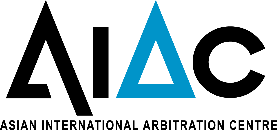 ASIAN INTERNATIONAL ARBITRATION CENTRE